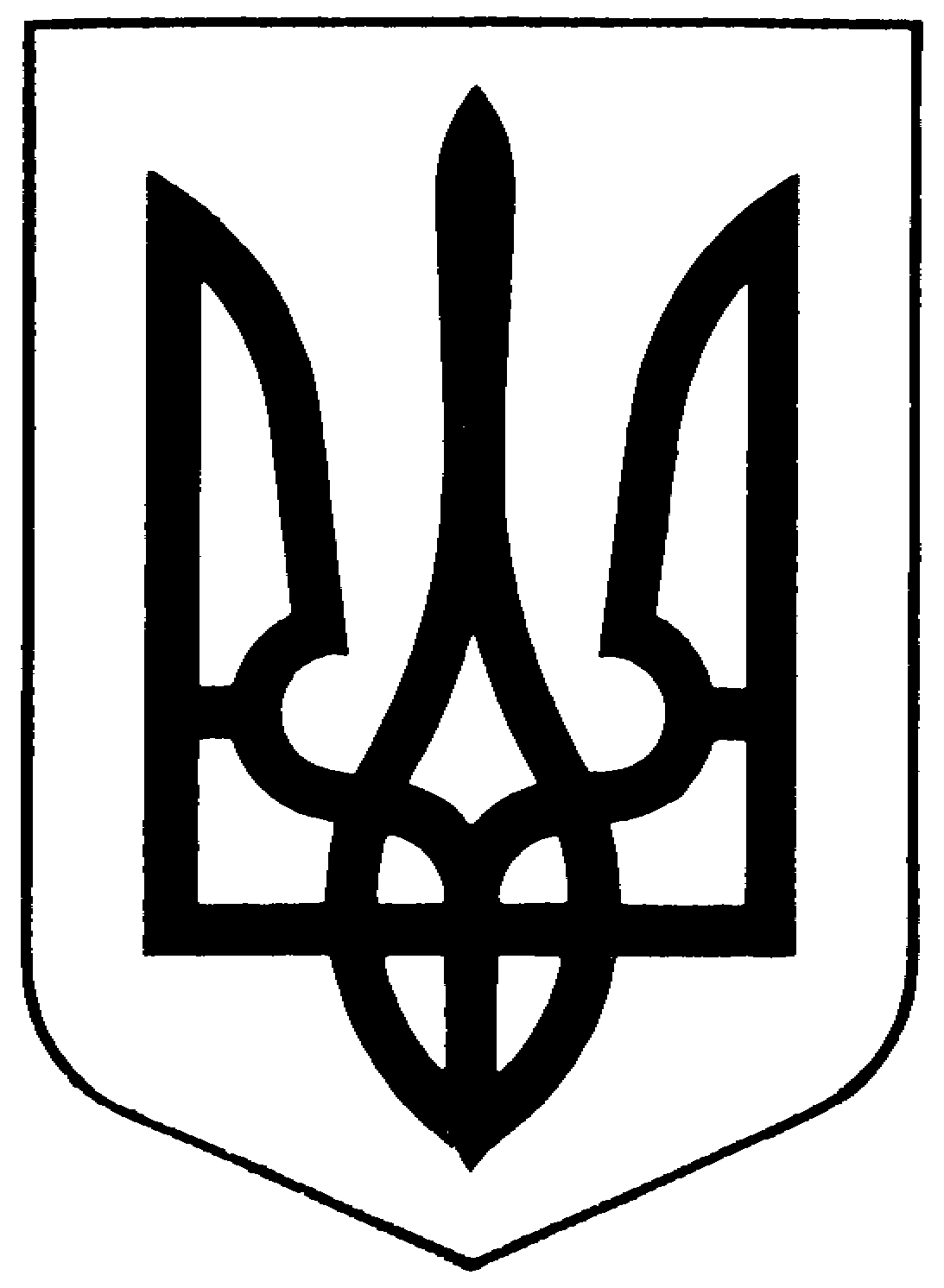 УКРАЇНАХМЕЛЬНИЦЬКА ОБЛАСТЬНОВОУШИЦЬКА СЕЛИЩНА РАДАНОВОУШИЦЬКОЇ СЕЛИЩНОЇ ОБ’ЄДНАНОЇ  ТЕРИТОРІАЛЬНОЇ ГРОМАДИР І Ш Е Н Н ЯXII сесії селищної ради VІІ скликаннявід 21 грудня 2018 року № 32смт. Нова УшицяПро внесення змін до цільової  Програми забезпечення пожежної безпеки населених пунктів та об’єктів усіх форм власності, розвитку інфраструктури підрозділів пожежної охорони у Новоушицькій селищній раді на 2016-2020 роки.Розглянувши рішення виконавчого комітету Новоушицької селищної ради від  20.12.2018 року №979, керуючись ст. ст. 20, 91 Бюджетного кодексу України від 08.07.2010 року N2456-VI (із змінами та доповненнями) та ст.26 Закону України «Про місцеве самоврядування в Україні» від 21.05.1997 року N280/97-ВР (із змінами та доповненнями), селищна рада                                                                                 ВИРІШИЛА:	1. Внести зміни до цільової  Програми забезпечення пожежної безпеки населених пунктів та об’єктів усіх форм власності, розвитку інфраструктури підрозділів пожежної охорони у Новоушицькій селищній раді на 2016-2020 роки, виклавши її у новій редакції (далі – Програма, додається).	2. Відділу фінансів Новоушицької селищної ради при наявності фінансового ресурсу передбачити кошти на виконання заходів програми	3. Контроль за виконанням рішення покласти на постійну комісію селищної ради з питань будівництва, житлово-комунального господарства, природокористування та екології (голова комісії  Цимбалюк О.Ф.), з питань планування, фінансів, бюджету та соціально-економічного розвитку (голова комісії Олійник Т.В.) та з питань освіти, культури, охорони здоров’я, молоді, фізкультури і спорту та соціального захисту населення (голова комісії Григораш А.І.).Селищний голова						О.МосковчукЗАТВЕРДЖЕНО:Рішенням XII сесії VII cкликання селищної радивід 21.12.2018 року №32ЦІЛЬОВА ПРОГРАМАзабезпечення пожежної безпеки населених пунктів та об’єктів усіх форм власності, розвитку інфраструктури підрозділів пожежної охорони у Новоушицькій селищній раді на 2016 – 2020 рокиЗагальна частинаЗначущість проблеми забезпечення протипожежного захисту об'єктів і населених пунктів держави полягає у необхідності реалізації державної політики у сфері пожежної безпеки, яка відповідно до Кодексу цивільного захисту України є невід'ємною частиною державної діяльності щодо охорони життя та здоров'я людей, національного багатства і навколишнього природного середовища.З кожним роком проблемні питання, пов’язані з пожежною безпекою об’єктів господарювання, населених пунктів нашої громади стають усе гострішими.На 01.11.2015 року в громаді зареєстровано 23 пожежі проти 21 (+9,5%) за відповідний період 2014 року. Прямі збитки від пожеж становлять 37 тис. грн. проти 41 тис. грн. (-9.7,1%). Побічні – понад  512 тис. грн. проти 746 тис. грн. у 2014 (-31.2%) році.Незадовільний стан справ з пожежами та їх наслідками свідчить про необхідність розв'язання проблеми охорони життя людей, національного багатства і навколишнього природного середовища, що потребує посилення протипожежного захисту об'єктів та населених пунктів.Особливу стурбованість викликає забезпечення належної пожежної безпеки об'єктів з масовим перебуванням людей.Проведеним аналізом протипожежного стану об'єктів встановлено, що приписами на усунення порушень вимог пожежної безпеки по об’єктам освіти громади запропоновано до виконання понад 12000 протипожежних заходів. Але, незважаючи на проведену роботу лише 7 дошкільних навчальних закладів громади обладнано системами пожежної сигналізації, що складає 18% від загальної кількості.Із 6 загальноосвітніх шкіл громади, що підлягають обладнанню системами пожежної сигналізації, не обладнано жодної.Не приділяється належна увага виконанню вогнезахисту будівельних конструкцій. Так, з початку 2015 року не здійснено жодного вогнезахисту дерев’яних конструкцій покрівель загальноосвітніх шкіл.На об’єктах культури громади електромережі не вчасно випробовуються на опір ізоляції, більша частина електромереж підлягає заміні, переважна кількість об’єктів експлуатується без відповідних систем протипожежного захисту, наявні системи не справні, дерев’яні конструкції горищних приміщень не оброблені вогнезахисними розчинами, тощо.Не дивлячись на позитивні зрушення щодо забезпечення належного рівня протипожежного захисту об’єктів охорони здоров’я існує ще ряд суттєвих недоліків, виконання яких сприяло б покращенню протипожежного стану.Турбує протипожежний стан фельдшерсько-акушерських пунктів та лікарських амбулаторій громади, де кошти на забезпечення пожежної безпеки практично не виділяються.Працюючий персонал медичних закладів не забезпечений в повному обсязі засобами індивідуального захисту органів дихання відповідно до вимог постанови Кабінету Міністрів України від 19 серпня 2002 року №1200 «Про затвердження Порядку забезпечення населення та особового складу невоєнізованих формувань засобами протирадіаційного та хімічного захисту».Потребує активізації робота з проведення обстежень помешкань багатодітних родин та одиноких громадян похилого віку, неблагополучних верств населення та виділення коштів для приведення їх будівель у належний протипожежний стан.На виконання постанови Кабінету Міністрів України від 24.02.2003 року № 202 «Про затвердження Положення про місцеву пожежну охорону», Кодексу цивільного захисту України, розпоряджень голови Хмельницької обласної державної адміністрації (№90р-2003, №18р-2007, №296р-2014) щодо створення та забезпечення належного функціонування підрозділів місцевих пожежних команд у сільській місцевості, обласної цільової Програми забезпечення пожежної безпеки населених пунктів та об’єктів усіх форм власності, розвитку інфраструктури підрозділів пожежної охорони у Хмельницькій області на 2011-2015 роки, затвердженої рішенням сесії обласної ради від 18.05.2011 року № 12-4/11, в громаді створено 5 підрозділів місцевої пожежної охорони.У 2011 році підрозділи місцевої пожежної охорони області залучались для допомоги оперативно-рятувальній службі 4 рази, самостійно ліквідували 2 пожежі, в 2012 році ці показники становили – 7 разів та 3 - самостійно, в 2013 – 5 раз та 3 - самостійно, протягом 2014 – 5 та 3 відповідно, у І-му півріччі поточного року місцева пожежна охорона 4 рази залучалась до гасіння пожеж.Виконання завдання по гасінню пожеж та рятуванню життя людей на них можливе лише при умові забезпечення місцевих підрозділів сучасною пожежною технікою та відповідного фінансування. З наявної на озброєнні у вказаних підрозділах пожежної техніки біля 90% вичерпало свій ресурс, кожен третій автомобіль з 1973 по 1980 роки випуску, автомобілі не забезпечені в повній мірі пожежно-технічним озброєнням, а це означає, що вони не можуть в повній мірі виконувати завдання за призначенням.Слід зазначити, що від наявності необхідної кількості та справності джерел протипожежного водопостачання залежить своєчасне оперативне реагування на пожежі та інші надзвичайні ситуації, що дає змогу уникнути людських жертв та значних матеріальних збитків.Відсутність джерел протипожежного водопостачання в населених пунктах та на об'єктах призводить до того, що значна  кількість пожеж  (понад 25%) ліквідується із залученням додаткових сил та засобів.  Це збільшує масштаби пожеж, час та фінансові витрати на їх ліквідацію.Потребує покращення робота щодо недопущення пожеж в екосистемах громади. Проблемним залишається питання щодо  будівництва спостережних веж у Новоушицькому лісовому господарстві та придбання пожежного автомобіля на захист території лісового фонду лісового підприємства.З кожним роком проблемні питання, пов'язані із забезпеченням пожежної безпеки об'єктів господарювання, населених пунктів, все більше загострюються.Наявність комплексу зазначених проблем значною мірою зумовлена відсутністю належного нормативно-правового, фінансового, матеріально-технічного забезпечення, вирішення питань соціального, інформаційного та науково-технічного характеру.У зв'язку з тим, що проблема пожежної безпеки є складовою частиною національної безпеки, вона потребує здійснення першочергових заходів, на виконання яких розроблено цю Програму, з урахуванням пропозицій заінтересованих органів виконавчої влади.Мета ПрограмиПрограму розроблено з метою створення механізму забезпечення заходів пожежної безпеки у Новоушицькій селищній раді та умов для реалізації державної політики у сфері пожежної безпеки.Метою Програми є:- забезпечення захисту життя та здоров'я населення, навколишнього природного середовища і об'єктів від впливу небезпечних факторів пожежі;- посилення пожежної безпеки в населених пунктах, поліпшення матеріально-технічного стану місцевих підрозділів пожежної охорони для виконання покладених на них завдань за призначенням;- створення, оснащення та оптимальна дислокація підрозділів місцевої пожежної охорони населених пунктів у сільській місцевості, розроблення нормативно-правового, інженерно-технічного і методичного забезпечення зазначених підрозділів щодо їх діяльності з питань запобігання та ліквідації  наслідків пожеж у сільській місцевості;- приведення систем протипожежного водопостачання на об'єктах та  в населених пунктах вимогам нормативно-правових актів, норм і правил.Шляхи і способи розв'язання проблемиРозв'язання проблеми забезпечення пожежної безпеки полягає у комплексному, поетапному вирішенні проблемних питань у сфері пожежної безпеки. У рамках Програми передбачається здійснити ряд заходів, які обґрунтовують вибір оптимального варіанту розв'язання проблеми, враховують переваги та недоліки альтернативних варіантів, що дасть можливість:- розробити економічні, управлінські і правові механізми, спрямовані на здійснення заходів, передбачених Програмою на запобігання та ліквідацію наслідків пожеж;- з урахуванням місцевих умов кількісно оцінити ризик і наслідки  пожеж, визначити оптимальну кількість підрозділів місцевої пожежної охорони для забезпечення протипожежного захисту населених пунктів у сільській місцевості, межі територій, які повинні ними обслуговуватися, утворити такі підрозділи та забезпечити їх матеріально-фінансове становище;- здійснити комплекс заходів, встановити порядок і форми розв'язання проблем, пов'язаних з приведенням у відповідність з вимогами нормативно-правових актів, норм та правил систем протипожежного водопостачання в населених пунктах та на об'єктах.Для розв'язання проблеми забезпечення пожежної безпеки об'єктівта населених пунктів Новоушицької селищної ради необхідно врегулювати питання щодо:- утворення та розвитку єдиної системи забезпечення пожежної безпеки як однієї із складових національної безпеки;- об'єднання можливостей місцевих органів виконавчої влади, органів місцевого самоврядування, підприємств, установ та організацій (у тому числі громадських);- удосконалення та підвищення ефективності роботи суб'єктів системи забезпечення пожежної безпеки;- ефективного розв'язання завдань із забезпечення протипожежного захисту району та оперативного реагування на  стан з пожежами;- сприяння більш гнучкому та оперативному впливу на стан організації роботи щодо фінансування служби, вишукування нових джерел надходження коштів для розвитку матеріально-технічної бази місцевих підрозділів пожежної охорони.Завдання і заходиЗавдання і заходи, спрямовані на виконання Програми наведено в додатку 2 до Програми.Перелік завдань і заходів сформовано відповідно до виробничо-господарських, організаційно-правових, соціально-економічних, екологічних вимог.Очікувані результати, ефективність ПрограмиРезультатом виконання комплексу завдань, передбачених Програмою, спрямованих на забезпечення протипожежного захисту об'єктів та населених пунктів, є:- зниження ризиків виникнення пожеж та загроз, пов'язаних з пожежами, небезпечними для життя і здоров'я громадян, та створення сприятливих соціальних умов життєдіяльності населення, зменшення впливу негативних факторів пожеж на навколишнє природне середовище;- забезпечення безпечного функціонування установ і організацій, а також суб'єктів господарювання, об'єктів життєдіяльності населення, об'єктів економіки тощо;- зменшення на об'єктах та в населених пунктах кількості пожеж, загибелі та травмування на них людей, економічних втрат та матеріальних збитків від їх наслідків;- своєчасне виявлення осередків загорянь, оповіщення про них людей та підрозділів пожежної охорони, видалення продуктів горіння за допомогою систем протипожежної автоматики;- мінімальний час прибуття пожежних підрозділів до місця імовірної пожежі за рахунок оптимальної дислокації пожежних підрозділів у містах та сільській місцевості;- наявність необхідної кількості та справність джерел протипожежного водопостачання;- забезпечення своєчасного оперативного реагування на пожежі для їх успішної локалізації та ліквідації шляхом подачі води до осередків пожеж від пожежних гідрантів,  внутрішніх протипожежних водогонів, природних і штучних водоймищ,  інших інженерних споруд водопостачання.Економічним результатом виконання завдань протипожежного захисту, передбачених Програмою, який визначає її ефективність, є сума таких величин:- різниця між потенційно можливими затратами матеріальних і фінансових ресурсів на проведення робіт протипожежного захисту у разі здійснення заходів та у разі її відсутності (можливий варіант повного запобігання надзвичайній ситуації);- прямий та непрямий недопущені збитки від потенційних порушень норм, спрямованих на забезпечення життя та здоров'я людей, нормальних умов їх життєдіяльності, негативного впливу на навколишнє природне середовище, будівлі тощо, внаслідок пожежі, якої вдалося запобігти.Обсяги та джерела фінансуванняФінансування Програми здійснюється за рахунок коштів державного бюджету, бюджету об'єднаної територіальної громади, а також інших передбачених законом джерел.Прогнозні обсяги фінансування для розв'язання проблем, передбачених Програмою, наведено в додатку №1 до даної програми.  Фінансування може здійснюватись субвенцією з  бюджету об'єднаної територіальної громади державному бюджету.Обсяги фінансування Програми уточнюються під час складання проекту  бюджету об'єднаної територіальної громади на відповідний рік та при внесенні змін до бюджету протягом року у межах видатків, що передбачаються для кожного головного розпорядника коштів, відповідального за виконання окремих заходів та в цілому передбачених Програмою.                         Секретар селищної ради                                            С. Мегельдодаток №1   ЗАВДАННЯ І ЗАХОДИщодо виконання цільової Програми забезпечення пожежної безпеки населених пунктів та об’єктів усіх форм власності, розвитку інфраструктури підрозділів пожежної охорони у Новоушицькій селищній раді на 2016 – 2020 рокиСекретар селищної ради                                                                  С.Мегель№ з/пНазва заходуВиконавецьДжерела та обсяги фінансування, тис.грнДжерела та обсяги фінансування, тис.грнДжерела та обсяги фінансування, тис.грнДжерела та обсяги фінансування, тис.грнДжерела та обсяги фінансування, тис.грнДжерела та обсяги фінансування, тис.грнДжерела та обсяги фінансування, тис.грнДжерела та обсяги фінансування, тис.грнДжерела та обсяги фінансування, тис.грн№ з/пНазва заходуВиконавецьБюджет об'єднаної територіальної громадиБюджет об'єднаної територіальної громадиБюджет об'єднаної територіальної громадиБюджет об'єднаної територіальної громадиБюджет об'єднаної територіальної громадиБюджет об'єднаної територіальної громадиБюджет об'єднаної територіальної громадиБюджет об'єднаної територіальної громадиБюджет об'єднаної територіальної громади№ з/пНазва заходуВиконавецьВсього20162017201820182019201920202020Всього за розділ:-------1. Заходи із забезпечення пожежної безпеки в населених пунктах громади1. Заходи із забезпечення пожежної безпеки в населених пунктах громади1. Заходи із забезпечення пожежної безпеки в населених пунктах громади1.1Забезпечення протипожежного водопостачанняСелищна рада178,028,032,035,035,040,040,043,043,01.2Забезпечення оперативно-рятувальних підрозділів цивільного захисту (аварійно-рятувальної служби, пожежних) аварійно-рятувальним обладнанням, засобами захисту органів дихання, засобами зв’язку та паливо-мастильними матеріалами, в т.ч.:Селищна рада, Новоушицький районний сектор ГУ ДСНС України у Хмельницькій області500,0100,0100,0100,0100,0100,0100,0100,0100,01.2.1Придбання (екшн) відеокамери, для відеофіксації під час виконання невідкладних аварійно-рятувальних робіт пов'язаних з ліквідацією надзвичайних ситуацій природного техногенного характеру4,004,001.3Утримання підрозділів місцевої пожежної охорониСелищна рада5624,0544,0880,01100,01100,01400,01400,01700,01700,01.4Будівництво пожежних депо, придбання пожежних автомобілів для протипожежних формувань. Створення підрозділів пожежної охорони (с.Рудківці, с.Бучая, с.Заміхів, с.Браїлівка, с.Отроків, с.Глібів, с.Мала Стружка)Селищна рада,Новоушицький районний сектор ГУ ДСНС України у Хмельницькій області3860,0360,01000,01000,01000,01000,01000,01000,0500,0Всього за розділ:10162,01032,02012,02012,02235,02235,02540,02540,02343,02. Організація агітаційно-масової роботи та попередження виникнення пожеж та загибелі людей на них2. Організація агітаційно-масової роботи та попередження виникнення пожеж та загибелі людей на них2. Організація агітаційно-масової роботи та попередження виникнення пожеж та загибелі людей на них2.1Реалізація наказу голови наказу №3 начальника цивільного захисту області – голови Хмельницької обласної державної адміністрації від 15.02.2008 року «Про створення та організацію роботи консультаційних пунктів щодо дій у надзвичайних ситуаціях, при пожежах та інших небезпечних подіях при органах місцевого самоврядування області»Новоушицький районний сектор ГУ ДСНС України у Хмельницькій області18,47,22,42,42,43,23,23,23,22.2Навчання посадових осіб з питань пожежної безпеки до обов’язків яких входить забезпечення виконання та виконання заходів пожежної безпекиНовоушицький районний сектор ГУ ДСНС України у Хмельницькій області164,044,030,030,030,030,030,030,030,02.3Організувати розробку та проведення сезонних пожежно-профілактичних заходів під час підготовки до пожежонебезпечних періодів року.Новоушицький районний сектор ГУ ДСНС України у Хмельницькій області2.4Проведення навчань правилам пожежної безпеки працівників, зайнятих на роботах з підвищеною пожежною небезпекою підприємств, установ, організацій незалежно від форм власностіНовоушицький районний сектор ГУ ДСНС України у Хмельницькій області2.5Виготовлення та розміщення в сходових клітках, коридорах загального користування  житлових будинків і гуртожитків табличок, листівок, плакатів з коротким и інструкціями про заходи пожежної безпеки і рекомендаціями про порядок евакуації на випадок пожежі.Селищна рада100,020,020,020,020,020,020,020,020,02.6Організація виділення коштів для приведення будівель одиноких, пристарілих в належний протипожежний стан. Селищна рада, органи соціального захисту2.7Проведення у дошкільних та загальноосвітніх навчальних закладах тижня знань «Правил пожежної безпеки»Новоушицький районний сектор ГУ ДСНС України у Хмельницькій області, відділ освіти,молоді та спорту Новоушицької селищної радиВсього за розділ:282,471,252,452,452,453,253,253,253,2Всього за програмою10444,41103,22064,42287,42287,42593,22593,22396,22396,2